华北电力大学校内活动申请表     注:本表一式三份,申报单位、保卫处、后勤服务集团各执一份。活动名称活动地点主办单位负责人及联系电话承办单位负责人及联系电话活动起止 时间活动类型会议    演出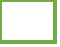 考试    其它参加人数校内人数：进校车辆数大型车：参加人数校外人数：进校车辆数小轿车：活动内容及安排注:可另附页安保负责人及电话有无安全预案如有,可另附页如有,可另附页如有,可另附页申报单位意见相关部门意见（锅炉房二层主任办公室51976754）保卫处意见